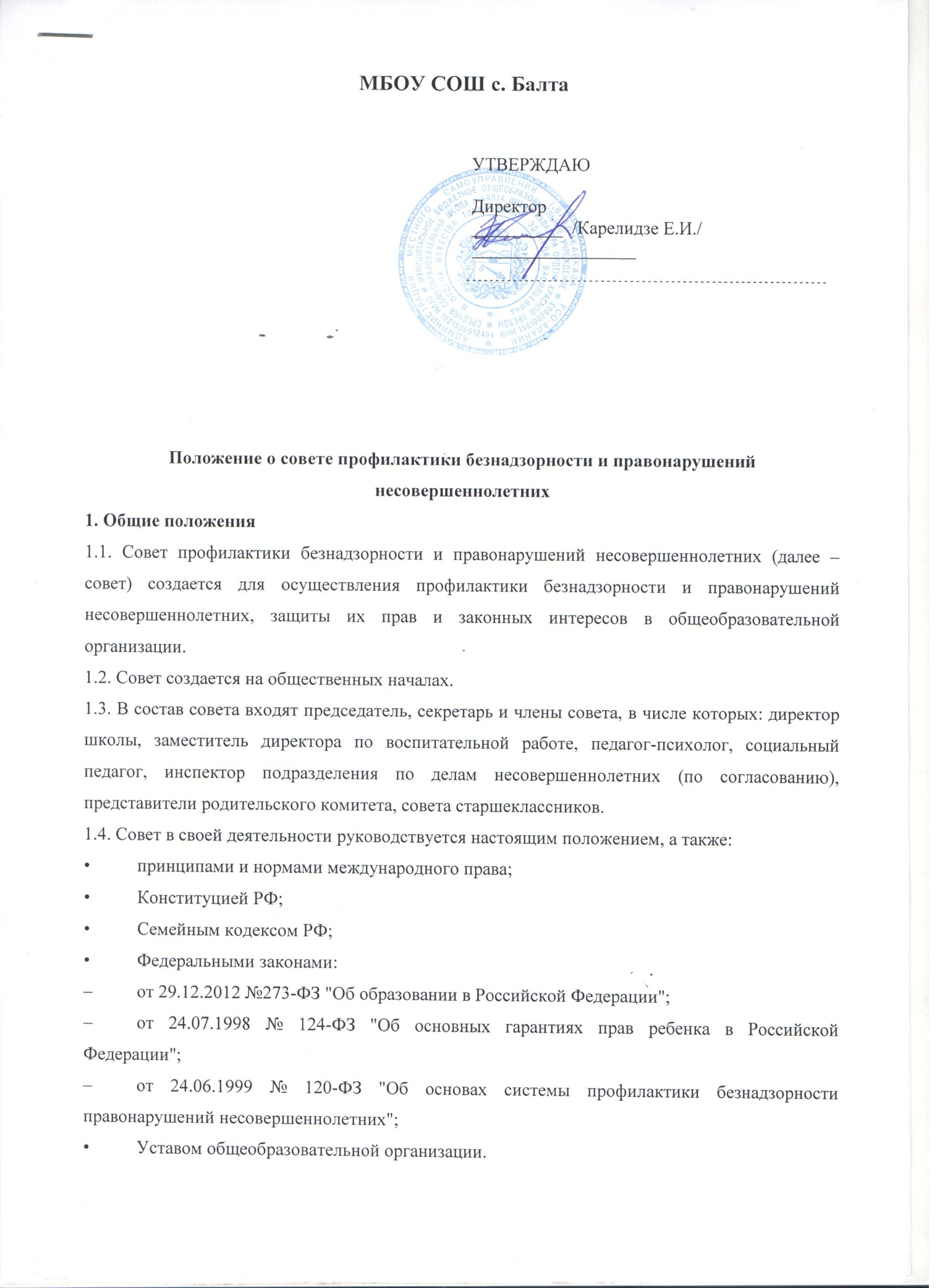 МБОУ СОШ с. БалтаПоложение о совете профилактики безнадзорности и правонарушений несовершеннолетних1. Общие положения1.1. Совет профилактики безнадзорности и правонарушений несовершеннолетних (далее – совет) создается для осуществления профилактики безнадзорности и правонарушений несовершеннолетних, защиты их прав и законных интересов в общеобразовательной организации.1.2. Совет создается на общественных началах.1.3. В состав совета входят председатель, секретарь и члены совета, в числе которых: директор школы, заместитель директора по воспитательной работе, педагог-психолог, социальный педагог, инспектор подразделения по делам несовершеннолетних (по согласованию), представители родительского комитета, совета старшеклассников.1.4. Совет в своей деятельности руководствуется настоящим положением, а также:•	принципами и нормами международного права;•	Конституцией РФ;•	Семейным кодексом РФ;•	Федеральными законами:–	от 29.12.2012 №273-ФЗ "Об образовании в Российской Федерации";–	от 24.07.1998 № 124-ФЗ "Об основных гарантиях прав ребенка в Российской Федерации";–	от 24.06.1999 № 120-ФЗ "Об основах системы профилактики безнадзорности правонарушений несовершеннолетних";•	Уставом общеобразовательной организации.2. Основные задачи совета2.1. Создание системы деятельности образовательной организации по предупреждению безнадзорности, правонарушений и антиобщественных действий несовершеннолетних, выявление и устранение причин и условий, способствующих этому.2.2. Обеспечение защиты прав и законных интересов несовершеннолетних.2.3. Разработка системы мер по социально-педагогической реабилитации несовершеннолетних, находящихся в социально опасном положении.3. Основные функции совета3.1. Диагностическая:•	выявление и анализ причин и условий, способствующих безнадзорности и совершению несовершеннолетними антиобщественных действий;•	определение системы работы с обучающимися, не выполняющими правила Устава общеобразовательной организации;•	выработка подходов к организации, осуществлению и оценке инновационной деятельности по профилактике правонарушений подростков (курения, злостного непосещения школы, употребления спиртных напитков, медикаментозных препаратов, токсических веществ).3.2. Организационно-воспитательная:•	организация мероприятий, направленных на выполнение требований Закона РФ от 24.06.1999 № 120-ФЗ "Об основах системы профилактики безнадзорности и правонарушений несовершеннолетних";•	координация деятельности педагогического коллектива, социальных работников общеобразовательной организации по работе с несовершеннолетними и семьями, оказавшимися в социально опасном положении, неуспевающими обучающимися;•	подготовка и проведение совещаний, семинаров, конференций, родительских собраний по проблемам профилактики правонарушений;•	организация работы "родительских патрулей";•	проведение профилактической работы с родителями, систематически не выполняющими своих обязанностей по содержанию, воспитанию и обучению несовершеннолетних.4. Совет в пределах своей компетенции имеет право:4.1. Запрашивать у классных руководителей сведения, необходимые для работы совета, а также приглашать их для получения информации по рассматриваемым вопросам.4.2. Проверять условия содержания и воспитания детей в семье.4.3. Осуществлять контроль воспитательной работы в классах.4.4. Рассматривать информацию, докладные записки преподавателей по вопросам поведения, успеваемости и посещаемости учащихся, фактах жестокого обращения с детьми со стороны взрослых.4.5. Вносить предложения по вопросам улучшения воспитательной работы в общеобразовательной организации.4.6. Ставить и снимать с внутришкольного контроля "трудных подростков" и "неблагополучные семьи".4.7. Осуществлять в течение года (с момента отчисления или перевода) контроль над несовершеннолетними, не получившими основного общего образования, отчисленными и переведенными из образовательной организации.4.8. Вносить предложения в комиссию по делам несовершеннолетних и защите прав по возбуждению дел по лишению родительских прав.4.9. Создавать рабочие группы из числа членов совета для решения оперативных вопросов, находящихся в его компетенции.5. Порядок работы совета5.1. Заседания совета проводятся по мере необходимости, но не реже одного раза в месяц.5.2. Заседание совета является правомочным, если на нем присутствует более половины ее членов. Решения принимаются простым большинством голосов членов совета, участвующих в заседании. В случае равенства голосов голос председателя является решающим.5.3. Председатель совета:•	осуществляет общее руководство работой совета;•	формирует повестку дня заседаний совета;•	утверждает планы работы совета;•	ведет заседание совета;•	осуществляет иные функции руководства советом.5.4. Совет вправе удалить несовершеннолетнего с заседания совета на время исследования обстоятельств, обсуждение которых может отрицательно повлиять на него.5.5. Решение совета оформляется протоколом, который подписывается председательствующим и секретарем совета.5.6. Совет принимает решения по вопросам, отнесенным к его компетенции.6. Меры воздействия и порядок их применения6.1. Совет рассматривает собранные по делу материалы, выслушивает объяснения несовершеннолетнего, его родителей (законных представителей) и после всестороннего рассмотрения обстоятельств дела предпринимает меры воздействия в отношении несовершеннолетнего:•	предупредить, установив испытательный срок, и возложить контроль на конкретное должностное лицо;•	направить представление в комиссию по делам несовершеннолетних и защите их прав при администрации города (района) для принятия мер общественного воздействия в отношении родителей или лиц, их замещающих: вынести предупреждение; направить материал в подразделение по делам несовершеннолетних отдела внутренних дел для оформления протокола об административном правонарушении.6.2. Решение совета действует в течение одного года.6.3. Мера воздействия считается снятой, если несовершеннолетний в течение этого срока не совершил нового правонарушения.УТВЕРЖДАЮ Директор__________  /Карелидзе Е.И./__________________  